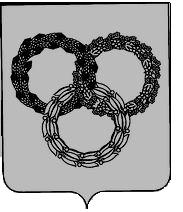 РОССИЙСКАЯ ФЕДЕРАЦИЯБРЯНСКАЯ ОБЛАСТЬСОВЕТ НАРОДНЫХ ДЕПУТАТОВ пгт КЛИМОВОТРЕТЬЕГО СОЗЫВАРЕШЕНИЕот 06 августа 2019 г. № 3-363О внесении изменений в Положение «О порядке проведения осмотра зданий, сооружений в целях оценки их технического состояния и надлежащего технического обслуживания» утвержденное решением Совета народных депутатов пгт Климово от 09.04.2019 года № 3-337Во исполнение п. 7 статьи 8, пп. 11 п. 1 статьи 55.24 Градостроительного кодекса Российской Федерации, руководствуясь Федеральным законом от 06.10.2003 № 131-ФЗ «Об общих принципах организации местного самоуправления в Российской Федерации», Уставом муниципального образования городское поселение пгт Климово, Совет народных депутатов пгт Климово,РЕШИЛ:1. Внести в Положение «О порядке проведения осмотра зданий, сооружений в целях оценки их технического состояния и надлежащего технического обслуживания» утвержденное решением Совета народных депутатов пгт Климово от 09.04.2019 года № 3-337 следующие изменения и дополнения:1.1. Пункт 2.17. признать утратившим силу;1.2. Абзац 2 пункта 2.18. изложить в новой редакции: «В этом случае заявление о нарушении требований законодательства Российской Федерации к эксплуатации здания, сооружения, о возникновении аварийной ситуации в здании, сооружении или возникновении угрозы разрушения здания, сооружения направляется в орган, осуществляющий в соответствии с федеральными законами государственный контроль (надзор) при эксплуатации зданий, сооружений, в течение двадцати четырех часов со дня его регистрации, о чем заявитель уведомляется письменно.»;1.2. Пункт 4.3. изложить в новой редакции: «В случае неисполнения объектом контроля сроков устранения нарушений, указанных в рекомендациях при проведении осмотра здания, сооружения на основании заявления о возникновении аварийной ситуации в здании, сооружении или возникновении угрозы разрушения здания, сооружения, администрация Климовского района обращается в судебные органы о понуждении собственника здания, сооружения об устранении нарушений, указанных в рекомендациях.».2. Опубликовать настоящее решение в средствах массовой информации. 3. Настоящее решение вступает в силу после его официального опубликования.Глава пгт Климово                   Г.Н. Баранов